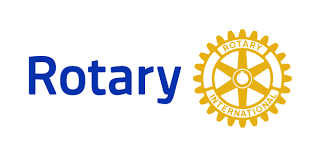 District 7620_____________________________Name_____________________________Full Address_____________________________Contact Phone Number_____________________________E-mail_____________________________Home ClubDistrict 7620 Governor Candidate Self Evaluation(Rate your answer 1-5 (5 being the highest rating)Technical – Computer   ___  	Business Software: Word, Excel, PowerPoint, Outlook, etc.  ____	Knowledge of DACdb, P-Mail ____	Knowledge of My Rotary   ___ 	Email   ___  	Social Media   ___  	WebinarSelf-appraisal comments:  Technical – Phone   ___ 	Smart Phone   ___  	TeleconferencingSelf-appraisal comments:  Communication   ___  	Spoken word   ___  	Written wordSelf-appraisal comments: Time Management   ___ 	Time ManagementSelf-appraisal comments:  Capacity to learn   ___  	Seek new challenges  ____ 	Take risks (individually, organizationally)   ___  	Demonstrate new ideas always have a place   ___  	Demonstrate decisions can be made anew  ____ 	Open to what others may teach usSelf-appraisal comments: Interpersonal skills   ___ 	People   ___  	SocialSelf-appraisal comments:  Listening   ___  	Listening skills & abilities  	Self-appraisal comments:  Data   ___  	Gathering   ___	ResearchSelf-appraisal comments:   Organizational design   ___  	Alignment of structure   ___  	Process   ___  	Rewards   ___  	Metrics & talent with the strategy of the organizationSelf-appraisal comments: PlanningSelf-appraisal comments:  FacilitationSelf-appraisal comments:   Goal settingSelf-appraisal comments:  BudgetingSelf-appraisal comments:   Delegating     Self-appraisal comments:   Decision making     Self-appraisal comments:  Motivating people     Self-appraisal comments:    Problem solving     Self-appraisal comments:  Additional Candidate Assessment   __     Time availability	 Self-appraisal comments:   __     Financial Commitment:	Self-appraisal comments:   __     Health:	 Self-appraisal comments:           Spousal support: 	Self-appraisal comments:   __     Club Support: 	Self-appraisal comments:Respectfully Submitted for review:____________________________			__________________Signature							Date____________________________Printed Name